ЧЕРКАСЬКА ОБЛАСНА РАДАР І Ш Е Н Н Я23.04.2021                                                                               № 6-39/VIII
Про клопотаннящодо нагородження Почесноюграмотою Верховної Ради УкраїниОРАТІВСЬКОГО Л.В.Відповідно до частини другої статті 43 Закону України "Про місцеве самоврядування в Україні", Положення про Почесну грамоту та Грамоту Верховної Ради України, затвердженого постановою Верховної Ради України від 05 липня 2001 року № 2541-III, враховуючи лист Уманської районної ради від 03.03.2021 № 96/01-7, обласна рада в и р і ш и л а:порушити клопотання перед Верховною Радою України про нагородження Почесною грамотою Верховної Ради України за вагомий особистий внесок у соціально-економічний та культурний розвиток регіону, становлення і зміцнення місцевого самоврядування, активну депутатську та громадську діяльністьГолова                                                                                                 А. ПІДГОРНИЙОРАТІВСЬКОГО Леоніда Васильовича–Бабанського селищного голову Уманського району Черкаської області.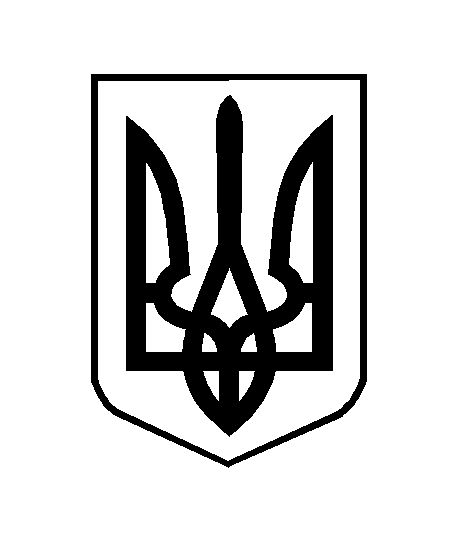 